Домашнее задание на 20.05.2020  Попов В.Р. Устройство автомобиля.Прочитайте текст в электронном учебнике ответе на вопросы, укажите названия деталей.Тормозная система автомобиля служит для? – Ответьте  на вопросыНазовите 3 вида тормозных систем. 1. Основная, 2. И 3. Чем крепятся тормозные накладки к основанию колодки. Какая тормозная система более эффективная гидравлическая или пневматическая.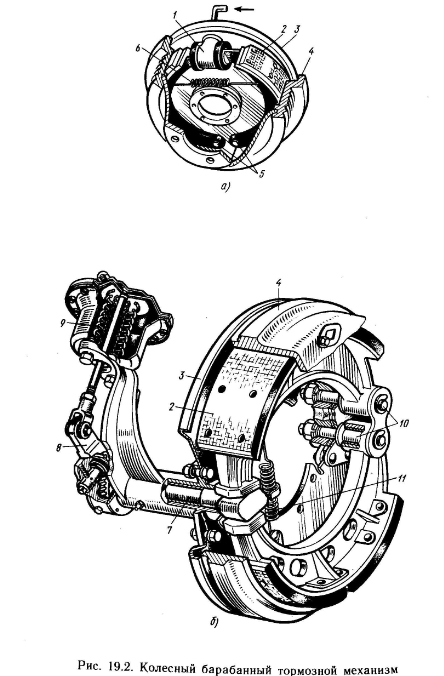 А)123456Б)234567891011